    Colegio República Argentina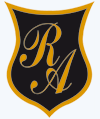 O’Carrol  # 850-   Fono 72- 2230332                    Rancagua                                                   GUÍA DE APRENDIZAJE LENGUAJE 4° BÁSICO SEMANA DEL 30 DE MARZO AL 3 DE ABRILInstrucciones: Lee el mapa conceptual, para aprender sobre información explicita e implícita, donde encontraras qué es, ejemplo y cómo encontrar esta información.Luego pon en practica mediante las actividades, donde tendrás que leer y luego responder las preguntas.Ahora que ya sabes que es la información explicita e implícita ahora a poner en práctica.I.- Lee el siguiente texto y luego responde, a partir de la información del texto: 1. ¿Cómo se llama la niña que se describe en el texto? ________________________ 2. ¿De qué color es su piel? ______________________________________________ 3. ¿Cómo es su pelo? ___________________________________________________ 4. ¿Cómo son sus ojos? _________________________________________________ 5. ¿Qué ropa es la que siempre usa? _______________________________________ 6. ¿De qué color son sus zapatillas? _______________________________________ 7. ¿Por qué le gusta usar esas zapatillas? ___________________________________ Ahora ayuda a Paulina a completar este retrato con los datos de la lectura.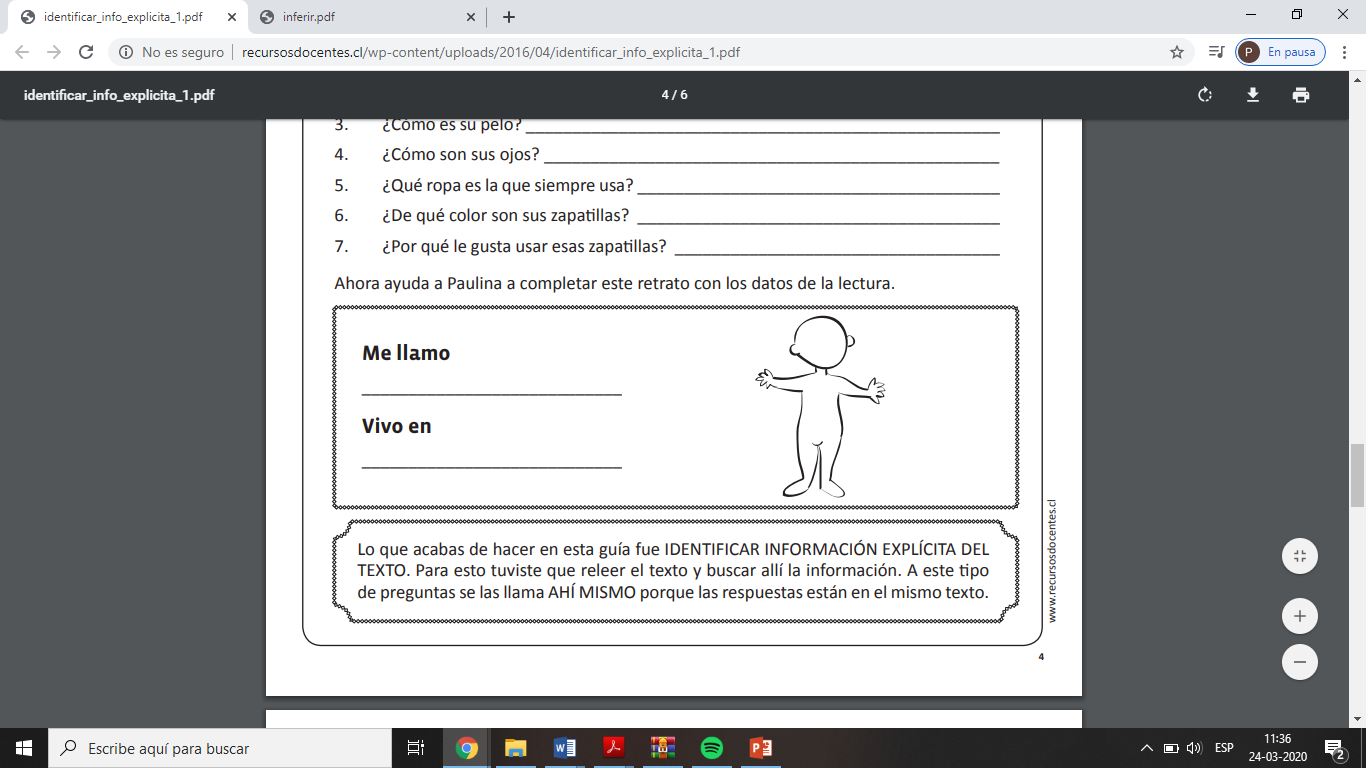 II.-   Lee el texto y luego la pregunta para  completar la inferencia, no olvides poner las pistas claves .Nombre:Curso:                                                                                  Fecha: OA4: Profundizar su comprensión de las narraciones leídas: › extrayendo información explícita e implícitaTexto Pregunta Inferencia Pistas claveEstábamos en un lugar caluroso, con unos pastos muy altos, llenos de ciervos, jirafas y leones acechando.  ¿Qué lugar era?La sabana BosqueCampoLugar muy caluroso.Pastos muy altos, ciervos, jirafas y leones. Anita esperó pacientemente que le llevaran el plato que había pedido, pero el servicio estaba muy lento.¿Dónde estaba Anita?En el supermercadoEn un restorantEn la tiendaJuan lavó la lechuga, peló y cortó la palta y los tomates y lo puso todo en una fuente.¿Qué estaba haciendo Juan?EstudiandoJugandoCocinando A María le gusta practicar su papel mirándose en el espejo. Se maquilla y luego actúa como si estuviera en el teatro.¿Cuál es el trabajo de María?MaquilladoraActrizProfesoraLa tía Luisa tejía a telar hermosos ponchos de lana de oveja y los vendía en el mercado de su ciudad.¿Qué oficio tiene la tía Luisa?comercianteDueña de casaTejedora Matías no podía recordar dónde había estacionado su auto y ya había recorrido varias veces el enorme estacionamiento.¿Cómo se sentía Matías?TranquiloEnojadonervioso